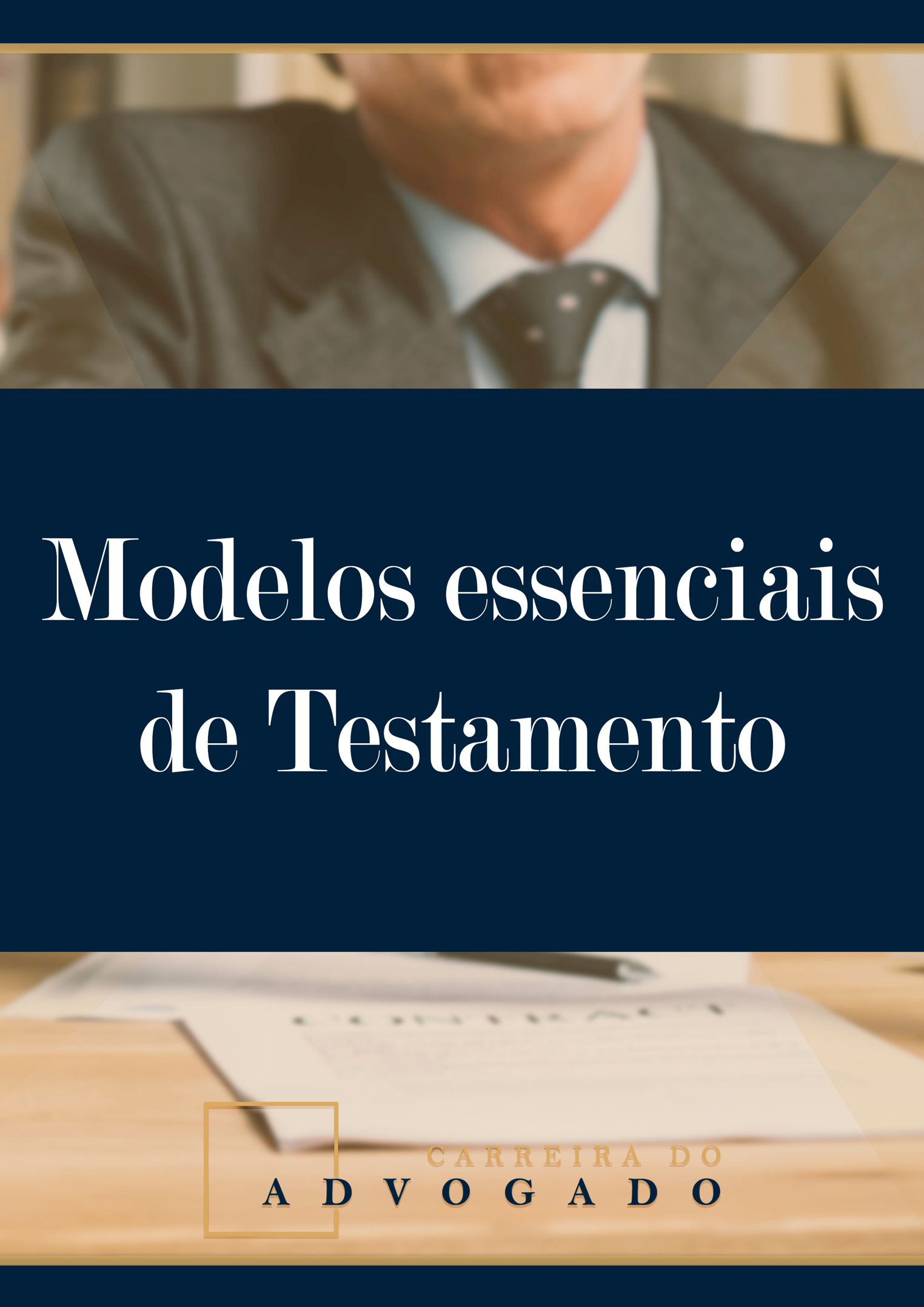 MINUTA DE ESCRITURA PÚBLICA DE TESTAMENTOS A I B A M todos os que virem esta escritura pública que aos XX dias do mês de XX do ano de XX(XX/XX/XXXX), às XX horas e XX minutos, nesta cidade de XX, Estado de XX, República Federativa do Brasil, no XXº Tabelionato de Notas de XX, instalado à Praça, perante mim, XXXXXXX, tabelião, e das duas testemunhas adiante nomeadas e no final assinadas, comparece como testadora AMANDA SILVA, que também é, brasileira, viúva, do lar, portadora da cédula de identidade RG nº XXXXXXX/, inscrita no CPF sob nº XXXXXXX, domiciliada e residente nesta cidade. Juntamente com as testemunhas, reconheço a identidade da presente e sua capacidade para o ato. E na presença destas testemunhas expressamente convocadas para este ato pela testadora, AMANDA SILVA, que está em seus perfeitos juízos e discernimento, claro entendimento e livre de toda e qualquer coação, sugestão ou induzimento, segundo o meu parecer e o das aludidas testemunhas, do que dou fé, me diz que faz o seu testamento declarando o seguinte: I) É natural de Gurinhém-PB onde nasceu ao primeiro dia do mês de julho do ano de um mil e novecentos e trinta e nove (01/07/1950); II) É filha de José Silva e Maria Silva, ambos já falecidos; III) Foi casada pelo regime da comunhão parcial de bens com Pedro Antônio, falecido em 9 de julho de 2005; IV) De seu casamento teve os seguintes filhos: João Silva e Carlos Silva; V) Ela testadora, por ocasião de sua morte, com fundamento no artigo 2.014 do Código Civil, quer e determina o seguinte: a) Determina que os seus dois filhos fiquem com partes rigorosamente iguais de seus bens; b) Fique pertencendo para o seu filho, João Silva, 50% (cinquenta por cento) da parte que ela testadora possuí dos imóveis situados à Rua Vale, 1288, e na Travessa, 47, ambos nesta Cidade; c) Fique pertencendo para o seu neto, José Santos Neto, 50% (cinquenta por cento) da parte da nua-propriedade que ela testadora possuí dos imóveis situados à Rua Vale, 933, e na Travessa, 47, ambos nesta Cidade, reservando o usufruto vitalício destes dois imóveis, em relação exclusivamente a este quinhão do neto, para o seu filho, João Silva; d) De sua parte disponível, determina e constitui renda vitalícia, a favor de sua irmã, Andressa Silva, no valor de R$ 3.000,00 (três mil reais) mensais que devem ser pagos com os recursos oriundos de suas contas correntes e investimentos bancários na data de seu falecimento, por seus herdeiros legais, instituindo o testamenteiro como curador desta obrigação; VI) Nomeia para sua testamenteira, Andréa Duarte, brasileira, solteira, portadora da cédula de identidade RG nº XXXXXXX-SSP/SP e inscrita no CPF/MF nº XXXXXXX, residente e domiciliada nesta Cidade, na Rua Humberto Lucena, nº 07, Centro, fixando a vintena em 5% (cinco por cento) do valor da herança, e dando-a por abonada em juízo e fora dele. E por este modo tem por feito o seu testamento, o qual considera bom, firme e valioso, revogando desde já em todos os seus termos, qualquer outro anteriormente feito. Certifico haverem sido observadas e cumpridas todas as formalidades prescritas pelo artigo 1864 do Código Civil Brasileiro. Assim diz, pede e lavro a presente escritura, que feita e lida, aceita, outorga e assina, na presença das testemunhas que são: MARCIA SILVA, brasileira, casada, advogada, portadora da cédula de identidade RG nº XXXXXXX-SSP/SP e inscrita no CPF-MF sob nº XXXXXXX, domiciliada e residente nesta cidade, e MARIA SOUZA, brasileira, solteira, auxiliar administrativa, portadora da cédula de identidade RG nº XXXXXXX-SSP/SP e inscrita no CPF-MF sob nº XXXXXXX, domiciliada e residente nesta capital, na Rua Silva, 103, ambas reconhecidas como as próprias em vista dos documentos de identidade apresentados e cuja capacidade reconheço. Escrita pelo tabelião. Dou fé.MODELO DE TESTAMENTO PARTICULAREu, NOME, nacionalidade, estado civil, profissão, portador (a) do RG inscrito sob nº ____, expedido por ___ (Exemplo: SSP/SP), do CPF inscrito sob o nº _____, residente e domiciliado em ____ (endereço completo), estando em perfeito juízo e em pleno gozo de minhas faculdades mentais, livre de qualquer sugestão, induzimento ou coação, pelo presente instrumento, escrito por meio eletrônico e em seguida impresso, deliberei pela elaboração de meu TESTAMENTO na presença das três testemunhas abaixo nomeadas, qualificadas e que assinam:NOME, nacionalidade, estado civil, profissão, portador (a) do RG inscrito sob nº ____, expedido por ___ (Exemplo: SSP/SP), do CPF inscrito sob o nº _____, residente e domiciliado em ____ (endereço completo),NOME, nacionalidade, estado civil, profissão, portador (a) do RG inscrito sob nº ____, expedido por ___ (Exemplo: SSP/SP), do CPF inscrito sob o nº _____, residente e domiciliado em ____ (endereço completo),NOME, nacionalidade, estado civil, profissão, portador (a) do RG inscrito sob nº ____, expedido por ___ (Exemplo: SSP/SP), do CPF inscrito sob o nº _____, residente e domiciliado em ____ (endereço completo),Livre de qualquer induzimento ou coação, resolvo lavrar o presente testamento particular no qual exaro minha última vontade, pela forma e maneira seguinte: PRIMEIRO: não podendo dispor de todo o meu patrimônio por possuir herdeiros necessários (pai (s), filho (s) ou cônjuge (qualificação)) deixo para Fulano de Tal, nacionalidade, estado civil, profissão, inscrito no CPF 0123456789-00 e RG 123456-7 IFP, residente e domiciliado na Rua, CEP, uma casa situada na rua xxx, nº, com inscrição municipal nº. Por ocasião de minha morte. SEGUNDO: Deixo para Fulano de Tal, nacionalidade, estado civil, profissão, inscrito no CPF 0123456789-00 e RG 123456-7 IFP, residente e domiciliado na Rua, CEP todo o restante que compõe a minha parte disponível por ocasião da minha morte.Declaro não existir testamento anterior em qualquer de suas formas legais. Nada mais tendo a lavrar, dou por encerrado o presente testamento na presença das (03) três testemunhas acima qualificadas, para as quais li a íntegra do que nele se contém que o confirmará em juízo, de conformidade com a lei. Dou, assim, por concluído este meu testamento particular.DataEXCELENTÍSSIMO SENHOR DOUTOR JUIZ DE DIREITO DA    VARA CÍVEL DA COMARCA......MARIA, brasileira, solteira, aposentada, CPF 50505050505, RG 50505050, residente à Av. Epitácio Pessoa, n. xxx, Apt xxxxx, Cep: 58.000-000, Cabo Branco, nesta capital e MARIA, brasileira, divorciada, professora, CPF 505050505, RG 30303030, residente à Rua xxxxx, nº 12, Centro, nesta capital, vêm à presença de V. Exa., por seus procuradores legais (procurações em anexo), com fulcro no art. 736 do NCPC, requerer o REGISTRO E CUMPRIMENTO DE TESTAMENTO a favor das peticionantes, passado por ANDREZA, que em vida era brasileira, solteira, funcionária pública aposentada, RG XXXXXX, CPF: 5050505050, tendo seu último domicílio à Av. Epitácio Pessoa, n. 50505, Apt 121212, Cep: 58-000000, Cabo Branco, nesta capital.1- DOS FATOSA de cujus, acima qualificada, faleceu em 10 de agosto de 2018, nesta capital, na condição de solteira sem ascendentes nem descendentes, deixando apenas bens a partilhar, nos moldes do testamento público em que se busca cumprimento, conforme certidão de óbito, testamento e demais documentos em anexo. Por tal razão, prescinde-se do competente inventário.Aos 30 do mês de Janeiro de 2017, a falecida compareceu ao cartório competente e firmou um TESTAMENTO PÚBLICO, cujo traslado segue em anexo, legando em favor das requerentes, todos os seus bens móveis e imóveis, enfim, tudo que constituísse o seu patrimônio por ocasião de sua morte.OPTAR POR TRANSCREVER AS DETERMINAÇÕES CONTIDAS NO TESTAMENTO NESTE ESPAÇO.2- DO DIREITOFUNDAMENTAÇÃO JURÍDICA NOS TERMOS REFERENTES AO ESTUDO DOS TESTAMENTOS.Assim dispõe a lei civil:Art. 1857. Toda pessoa capaz pode dispor, por testamento, da totalidade dos seus bens, ou de parte deles, para depois de sua morte.Art. 1.862. São testamentos ordinários:I - o público;II - o cerrado;III - o particular.O código de Processo Civil prevê expressamente que:Artigo 736. Qualquer interessado, exibindo o traslado ou certidão de testamento público poderá	requerer	ao	juiz	que	ordene	o seu cumprimento, observando-se, no que couber, os dispostos no parágrafos do artigo 735.3- DO PEDIDOEm todos os seus termos vem perante este juízo requerer:1- Estando presentes os requisitos necessários à validade do testamento público dos bens deixados pelo testador, requer que seja aberto o referido testamento, para surtir os efeitos legais, eis que inexistem vícios que possam torná-lo suspeito de nulidade ou falsidade.2- Seja ouvido o representante do Ministério Público, que deverá se manifestar sobre o presente ato, determinando-se, após o registro, arquivamento e cumprimento do referido instrumento público, conforme disposto no art. 735, § 2º, do Código de Processo Civil.3 - Seja nomeado o Requerente testamenteiro, conforme disposição do art. 1.984 do Código Civil.4- Requerem, ainda, os auspícios da gratuidade judiciária por serem pobres na forma da lei e pedem deferimento.Dá-se a causa o valor de R$ xxxxxxx para efeitos fiscais.Termos em que, pedem deferimento.Local, data.AdvogadoPROCEDIMENTO DE ABERTURA, CUMPRIMENTO E REGISTRO DE TESTAMENTO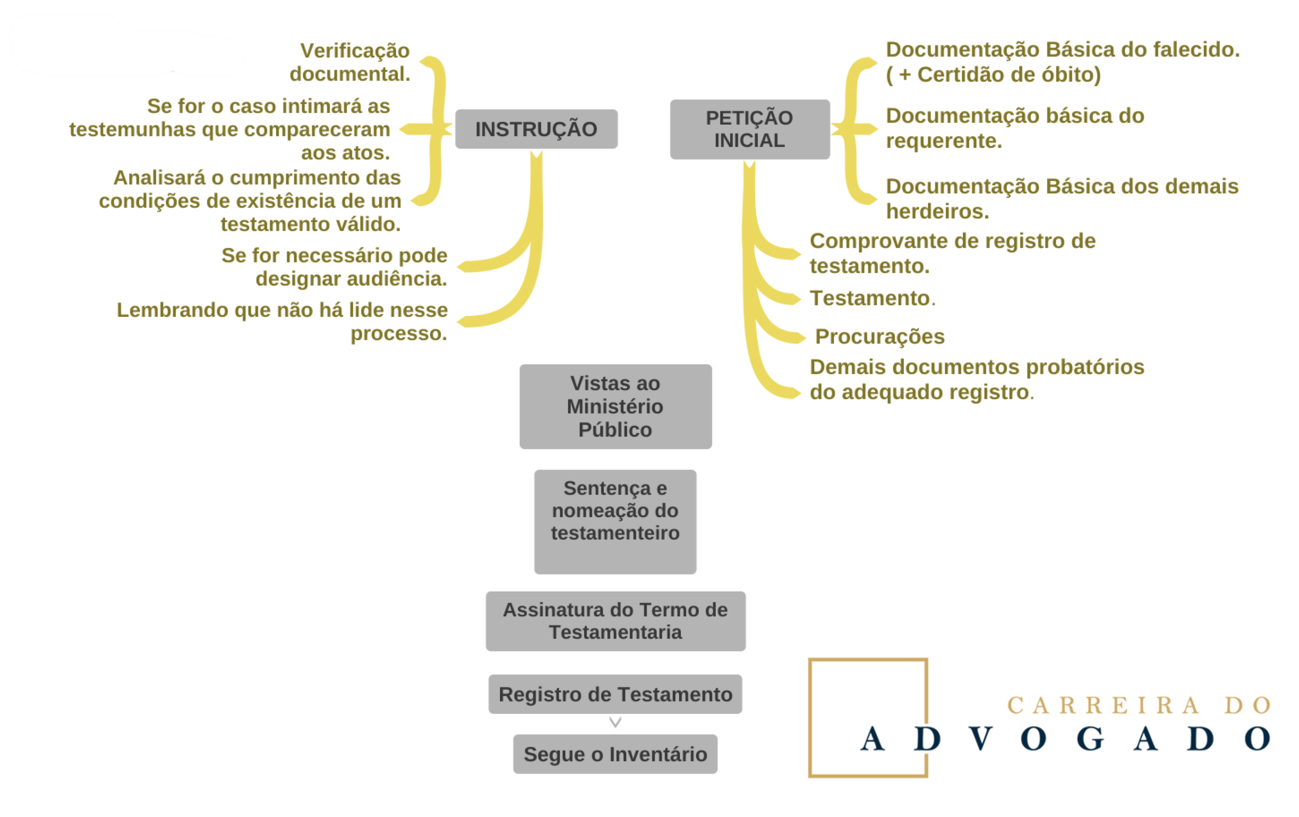 